     ҠАРАР                                                                                                                РЕШЕНИЕОб утверждении Положения о порядке размещения сведений о доходах, расходах, об имуществе и обязательствах имущественного характера депутатов Совета сельского поселения Казанский сельсовет  муниципального района Альшеевский район и членов их семей на официальном сайте Администрации  сельского поселения Казанский сельсовет муниципального района Альшеевский район Республики Башкортостан и предоставления этих сведений средствам массовой информации для опубликованияВ соответствии с Федеральными законами от 06.10.2003 г. №131-ФЗ «Об общих принципах организации местного самоуправления в Российской Федерации»,  от 25.12.2008 г. № 273-ФЗ «О противодействии коррупции», от 03.12.2012 г. № 230-ФЗ «О контроле за соответствием расходов лиц, замещающих государственные должности, и иных лиц их доходам», Законом Республики Башкортостан от 18.03.2005 г. № 162-з «О местном самоуправлении в Республике Башкортостан» (с изменениями, внесенными Законом РБ от 29 февраля 2016 года № 329-з), Указом Президента Российской Федерации от 08.07.2013 г. № 613 «Вопросы противодействия коррупции», Совет сельского поселения Казанский сельсовет   муниципального района Альшеевский район Республики Башкортостан решил:1. Утвердить Положение о порядке размещения сведений о доходах, расходах, об имуществе и обязательствах имущественного характера депутатов Совета сельского поселения Казанский сельсовет муниципального района Альшеевский район и членов их семей на официальном сайте Администрации  сельского поселения Казанский сельсовет муниципального района Альшеевский район Республики Башкортостан и предоставления этих сведений средствам массовой информации для опубликования (Приложение).2. Главе  сельского поселения Казанский сельсовет муниципального района Альшеевский район  разместить настоящее решение на официальном сайте Администрации сельского поселения Казанский сельсовет  муниципального района Альшеевский район Республики Башкортостан.3. Контроль  за исполнением   решения  возложить на комиссию по контролю за достоверностью сведений о доходах, расходах, об имуществе и обязательствах имущественного характера, представленных депутатами Совета сельского поселения Казанский сельсовет муниципального района Альшеевский район, а также по регулированию конфликта интересов.Глава  сельского поселения                                 В.Ф. Юмагузинс. Казанка «15» апреля 2016 г.№ 41Приложение к решению Совета сельского поселения     Казанский сельсовет муниципальногорайона Альшеевский район Республики Башкортостанот «15» апреля 2016 г №41 ПОЛОЖЕНИЕ о порядке размещения сведений о доходах, расходах, об имуществе и обязательствах имущественного характера депутатов Совета сельского поселения Казанский сельсовет муниципального района Альшеевский район и членов их семей на официальном сайте Администрации сельского поселения Казанский сельсовет  муниципального района Альшеевский район Республики Башкортостан и предоставления этих сведений средствам массовой информации для опубликования1. Настоящее Положение определяет порядок размещения сведений о доходах, расходах, об имуществе и обязательствах имущественного характера депутатов Совета  сельского поселения Казанский сельсовет муниципального района Альшеевский район (далее - депутатов), их супруг (супругов) и несовершеннолетних детей (далее - сведения о доходах, расходах, об имуществе и обязательствах имущественного характера) на официальном сайте Администрации сельского поселения Казанский сельсовет муниципального района Альшеевский район (далее – официальный сайт), а также предоставления этих сведений средствам массовой информации для опубликования в связи с их запросами.2. На официальном сайте размещаются и средствам массовой информации предоставляются для опубликования следующие сведения о доходах, расходах, об имуществе и обязательствах имущественного характера:а) перечень объектов недвижимого имущества, принадлежащих депутату, его супруге (супругу) и несовершеннолетним детям на праве собственности или находящихся в их пользовании, с указанием вида, площади и страны расположения каждого из них;б) перечень транспортных средств с указанием вида и марки, принадлежащих на праве собственности муниципальному служащему, его супруге (супругу) и несовершеннолетним детям;в) декларированный годовой доход депутата, его супруги (супруга) и несовершеннолетних детей;г) сведения об источниках получения средств, за счет которых депутатом, его супругой (супругом) и (или) несовершеннолетними детьми в течение календарного года, предшествующего году представления сведений (далее - отчетный период), совершены сделки по приобретению земельного участка, другого объекта недвижимого имущества, транспортного средства, ценных бумаг, акций (долей участия, паев в уставных (складочных) капиталах организаций), если общая сумма таких сделок превышает общий доход данного лица и его супруги (супруга) за три последних года, предшествующих отчетному периоду.3. В размещаемых на официальных сайтах и предоставляемых средствам массовой информации для опубликования сведениях о доходах, расходах, об имуществе и обязательствах имущественного характера запрещается указывать:а) иные сведения (кроме указанных в пункте 2 настоящего Положения) о доходах, расходах депутата, его супруги (супруга) и несовершеннолетних детей, об имуществе, принадлежащем на праве собственности названным лицам, и об их обязательствах имущественного характера;б) персональные данные супруги (супруга), детей и иных членов семьи депутата;в) данные, позволяющие определить место жительства, почтовый адрес, телефон и иные индивидуальные средства коммуникации депутата, его супруги (супруга), детей и иных членов семьи;г) данные, позволяющие определить местонахождение объектов недвижимого имущества, принадлежащих депутату, его супруге (супругу), детям, иным членам семьи на праве собственности или находящихся в их пользовании;д) информацию, отнесенную к государственной тайне или являющуюся конфиденциальной.4. Сведения о доходах, расходах, об имуществе и обязательствах имущественного характера, указанные в пункте 2 настоящего Положения, за весь период полномочия депутата находятся на официальном сайте Администрации сельского поселения Казанский сельсовет муниципального района Альшеевский район и ежегодно обновляются в течение 14 рабочих дней со дня истечения срока, установленного для их подачи.5. Размещение  на официальном сайте сведений о доходах, расходах, об имуществе и обязательствах имущественного характера устанавливаются для следующих должностей:-  главы сельского поселения  Казанский сельсовет  муниципального района Альшеевский район;- заместителя председателя Совета  сельского поселения Казанский сельсовет муниципального района Альшеевский район.6. Размещение на официальном сайте сведений о доходах, об имуществе и обязательствах имущественного характера, указанных в пункте 2 настоящего Положения, обеспечивается главой сельского поселения Казанский сельсовет муниципального района  Альшеевский район.7. Глава сельского поселения Казанский сельсовет  муниципального района Альшеевский район:а) в 3-дневный срок со дня поступления запроса от средства массовой информации сообщают о нем депутату, в отношении которого поступил запрос;б) в 7-дневный срок со дня поступления запроса от средства массовой информации обеспечивают предоставление ему сведений, указанных в пункте 2 настоящего Положения, в том случае, если запрашиваемые сведения отсутствуют на официальном сайте.8. Глава сельского поселения Казанский сельсовет  несет в соответствии с законодательством Российской Федерации и Республики Башкортостан ответственность за несоблюдение настоящего Положения, а также за разглашение сведений, отнесенных к государственной тайне или являющихся конфиденциальными.С В Е Д Е Н И Яо доходах, расходах, об имуществе и обязательствах имущественного характера депутатов Совета  сельского поселения Казанский сельсовет муниципального района Альшеевский район и членов их семей за период с 1 января по 31 декабря 2015 года для размещения на официальном сайте администрации  сельского поселения Казанский сельсовет  муниципального района Альшеевский район БАШҠОРТОСТАН  РЕСПУБЛИКАҺЫӘЛШӘЙ РАЙОНЫМУНИЦИПАЛЬ РАЙОНЫНЫҢКАЗАНКА АУЫЛ СОВЕТЫАУЫЛ БИЛӘМӘҺЕХАКИМИӘТЕ(БАШҠОРТОСТАН РЕСПУБЛИКАҺЫӘЛШӘЙ РАЙОНЫКАЗАНКА АУЫЛ СОВЕТЫ)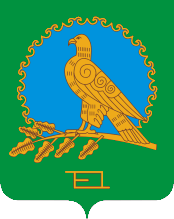               АДМИНИСТРАЦИЯСЕЛЬСКОГО ПОСЕЛЕНИЯКАЗАНСКИЙ СЕЛЬСОВЕТМУНИЦИПАЛЬНОГО РАЙОНААЛЬШЕЕВСКИЙ РАЙОНРЕСПУБЛИКИ БАШКОРТОСТАН(КАЗАНСКИЙ СЕЛЬСОВЕТАЛЬШЕЕВСКОГО  РАЙОНАРЕСПУБЛИКИ БАШКОРТОСТАН)№ п/пФамилия, инициалыДолжностьОбщая сумма декларированного годового дохода за 2015 г. (руб.)Источники получения средств, за счет которых совершены сделки по приобретению имуществаПеречень объектов недвижимого имущества, принадлежащих на праве собственности Перечень объектов недвижимого имущества, принадлежащих на праве собственности Перечень объектов недвижимого имущества, принадлежащих на праве собственности Перечень транспортных средств, принадлежащих на праве собственности (вид, марка) Перечень объектов недвижимого имущества, находящихся в пользовании Перечень объектов недвижимого имущества, находящихся в пользовании Перечень объектов недвижимого имущества, находящихся в пользовании № п/пФамилия, инициалыДолжностьОбщая сумма декларированного годового дохода за 2015 г. (руб.)Источники получения средств, за счет которых совершены сделки по приобретению имуществаВид объектов недвижимости Площадь (кв.м.)Страна расположения Перечень транспортных средств, принадлежащих на праве собственности (вид, марка) Вид объектов недвижимостиПлощадь (кв.м.)Страна расположения 123456789101112